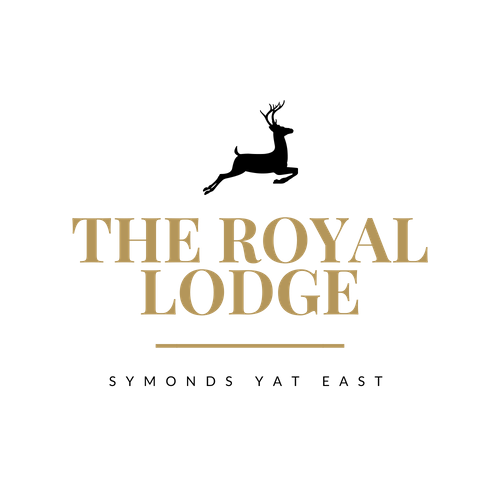 SNACK MENUBaguettes / SandwichesChoice of Brown, White or Gluten Free Bread, £1.00 surcharge for gluten free. Served with Mixed Salad and a Handful of Plain Crisps.Lodge Shire Lunch (M,W,E,Mu,C,Sul)ALLERGENS: 
C=Celery, L=Lupin, N=Nut, Sul=Sulphur Dioxide, Cr=Crustacean, M=Milk, So=Soya P=Peanut, W=Wheat, E=Egg, Mol=Mollusc, S=Sesame, V=Vegetarian, F=Fish, Mu=Mustard An optional 10% service charge will be added to your billSNACK MENUBaguettes / SandwichesChoice of Brown, White or Gluten Free Bread, £1.00 surcharge for gluten free. Served with Mixed Salad and a Handful of Plain Crisps.Lodge Shire Lunch (M,W,E,Mu,C,Sul)ALLERGENS: 
C=Celery, L=Lupin, N=Nut, Sul=Sulphur Dioxide, Cr=Crustacean, M=Milk, So=Soya P=Peanut, W=Wheat, E=Egg, Mol=Mollusc, S=Sesame, V=Vegetarian, F=Fish, Mu=Mustard An optional 10% service charge will be added to your billWalkers Lunch: Vegetable Soup and Choice of Sandwich£14.95Colliers Mature Cheddar and Pickle Chutney (M, Mu, C, W)£10.95Home Honey Roasted Ham and Mustard (W, Sul, Mu)          £11.95Tuna & Cucumber with Mayonnaise (W, F, E)                      £11.95Roast Beef and Horseradish (W, Sul, Mu, M)	£11.95Turkey, Stuffing and Cranberry (W, Sul, M, E)£11.95Hummus, Red Pepper and Rocket (W, Sul, S, V)	£10.95Cucumber and Chive Cream Cheese (M, V)£10.95Choice of Home Cooked Honey Roast Ham or Mature Cheddar or Both, Served with Pickled Onions, Grated Carrot, Sausage Roll and Tomato Salad with White or Brown Crusty Baguette£16.95Walkers Lunch: Vegetable Soup and Choice of Sandwich£14.95Colliers Mature Cheddar and Pickle Chutney (M, Mu, C, W)£10.95Home Honey Roasted Ham and Mustard (W, Sul, Mu)          £11.95Tuna and Cucumber with Mayonnaise (W, F, E)                      £11.95Roast Beef and Horseradish (W, Sul, Mu, M)	£11.95Turkey, Stuffing and Cranberry (W, Sul, M, E)£11.95Hummus, Red Pepper and Rocket (W, Sul, S, V)	£10.95Cucumber and Chive Cream Cheese (M, V)£10.95Choice of Home Cooked Honey Roast Ham or Mature Cheddar or Both, Served with Pickled Onions, Grated Carrot, Sausage Roll and Tomato Salad with White or Brown Crusty Baguette£16.95